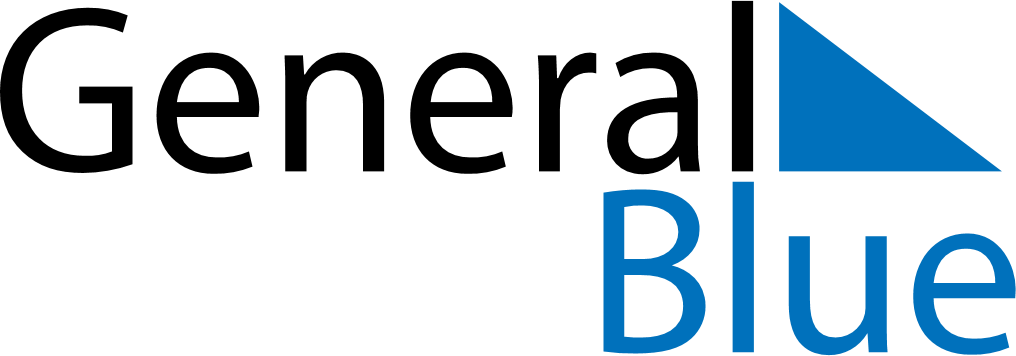 July 2019July 2019July 2019July 2019Faroe IslandsFaroe IslandsFaroe IslandsMondayTuesdayWednesdayThursdayFridaySaturdaySaturdaySunday123456678910111213131415161718192020212223242526272728St.Olav’s Eve293031St.Olav’s Day